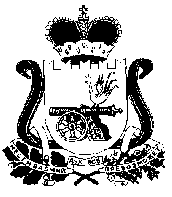 АДМИНИСТРАЦИЯСТОДОЛИЩЕНСКОГО СЕЛЬСКОГО ПОСЕЛЕНИЯПОЧИНКОВСКОГО  РАЙОНА  СМОЛЕНСКОЙ ОБЛАСТИП О С Т А Н О В Л Е Н И Еот  28.02.2022 г.                                 № 0009  В соответствии со статьей 18 частью 4 Федерального закона от 24 июля 2007 г. № 209-ФЗ «О развитии малого и среднего предпринимательства в Российской Федерации» Администрация Стодолищенского сельского поселения Починковского района Смоленской области   п о с т а н о в л я е т:Внести изменения в Перечень муниципального имущества Стодолищенского сельского поселения Починковского района Смоленской области, свободного от прав третьих лиц (за исключением имущественных прав субъектов малого и среднего предпринимательства), предусмотренного частью 4 статьи 18 Федерального закона № 209 ФЗ «О развитии малого и среднего предпринимательства в Российской Федерации», утвержденный постановлением Администрации Стодолищенского сельского поселения Починковского района  от 28.02.2019 г. № 18А ( в редакции постановление Администрации Стодолищенского сельского поселения Починковского района от 05.03.2021 № 0009),  изложив в новой  редакции согласно приложению.   2.Разместить настоящее постановление в информационно- телекоммуникационной сети «Интернет» на официальном сайте Администрации Стодолищенского сельского поселения Починковского района Смоленской области.   3. Контроль за исполнением настоящего постановления оставляю за собой.Глава муниципального образованияСтодолищенского сельского поселенияПочинковского района Смоленской области                                            Л.В.Зиновьева О внесении изменений в постановление Администрации Стодолищенского сельского поселения Починковского района  от 28.10.2019 г. № 18а «Об утверждении Перечня муниципального имущества Стодолищенского сельского поселения Починковского района Смоленской области, свободного от прав третьих лиц (за исключением имущественных прав субъектов малого и среднего предпринимательства), предусмотренного частью 4 статьи 18 Федерального закона № 209 ФЗ «О развитии малого и среднего предпринимательства в Российской Федерации»  О внесении изменений в постановление Администрации Стодолищенского сельского поселения Починковского района  от 28.10.2019 г. № 18а «Об утверждении Перечня муниципального имущества Стодолищенского сельского поселения Починковского района Смоленской области, свободного от прав третьих лиц (за исключением имущественных прав субъектов малого и среднего предпринимательства), предусмотренного частью 4 статьи 18 Федерального закона № 209 ФЗ «О развитии малого и среднего предпринимательства в Российской Федерации»  О внесении изменений в постановление Администрации Стодолищенского сельского поселения Починковского района  от 28.10.2019 г. № 18а «Об утверждении Перечня муниципального имущества Стодолищенского сельского поселения Починковского района Смоленской области, свободного от прав третьих лиц (за исключением имущественных прав субъектов малого и среднего предпринимательства), предусмотренного частью 4 статьи 18 Федерального закона № 209 ФЗ «О развитии малого и среднего предпринимательства в Российской Федерации»  О внесении изменений в постановление Администрации Стодолищенского сельского поселения Починковского района  от 28.10.2019 г. № 18а «Об утверждении Перечня муниципального имущества Стодолищенского сельского поселения Починковского района Смоленской области, свободного от прав третьих лиц (за исключением имущественных прав субъектов малого и среднего предпринимательства), предусмотренного частью 4 статьи 18 Федерального закона № 209 ФЗ «О развитии малого и среднего предпринимательства в Российской Федерации»  О внесении изменений в постановление Администрации Стодолищенского сельского поселения Починковского района  от 28.10.2019 г. № 18а «Об утверждении Перечня муниципального имущества Стодолищенского сельского поселения Починковского района Смоленской области, свободного от прав третьих лиц (за исключением имущественных прав субъектов малого и среднего предпринимательства), предусмотренного частью 4 статьи 18 Федерального закона № 209 ФЗ «О развитии малого и среднего предпринимательства в Российской Федерации»  О внесении изменений в постановление Администрации Стодолищенского сельского поселения Починковского района  от 28.10.2019 г. № 18а «Об утверждении Перечня муниципального имущества Стодолищенского сельского поселения Починковского района Смоленской области, свободного от прав третьих лиц (за исключением имущественных прав субъектов малого и среднего предпринимательства), предусмотренного частью 4 статьи 18 Федерального закона № 209 ФЗ «О развитии малого и среднего предпринимательства в Российской Федерации» 